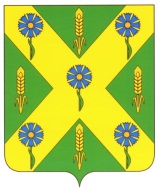 РОССИЙСКАЯ  ФЕДЕРАЦИЯОРЛОВСКАЯ ОБЛАСТЬАДМИНИСТРАЦИЯ НОВОСИЛЬСКОГО РАЙОНАПОСТАНОВЛЕНИЕ           01.10.2019 г.						        № 257_          г. НовосильОб утверждении положения  «О секторе опеки и попечительстваотдела общего образования, молодежной политики и спорта администрации Новосильского района» 
            В целях реализации Закона Орловской области от 6 декабря 2007 года № 732-ОЗ «О наделении органов местного самоуправления отдельными государственными полномочиями Орловской области в сфере опеки и попечительства», Закона Орловской области от 05 июля 2019 года № 2366-ОЗ О внесении изменений в Закон Орловской области "О наделении органов местного самоуправления отдельными государственными полномочиями Орловской области в сфере опеки и попечительства", Федерального Закона от 24 апреля 2008 года № 48-ФЗ «Об опеке и попечительстве», иных Федеральных Законов, Законов Орловской области, нормативно-правовых актов, а также с целью исполнения переданных государственных полномочий в сфере опеки и попечительства, администрация Новосильского района постановляет:1. Утвердить положение «О секторе опеки и попечительства отдела общего образования, молодежной политики и спорта администрации Новосильского района» (приложение). 2. Постановление администрации Новосильского района № 119 от 10.05.2018 г. «Об утверждении положения «Об органе опеки и попечительства отдела общего образования, молодежной политики и спорта администрации Новосильского района», считать утратившим силу.3. Контроль за исполнением постановления возложить на заместителя Главы администрации Новосильского района по социальным вопросам Змейкову Е.Л.Глава района                                                                    Шалимов А.И.Приложение к постановлению администрации Новосильского района от 01.10.2019 г. №257ПОЛОЖЕНИЕ "О СЕКТОРЕ ОПЕКИ И ПОПЕЧИТЕЛЬСТВА ОТДЕЛА ОБЩЕГО ОБРАЗОВАНИЯ, МОЛОДЕЖНОЙ ПОЛИТИКИ И СПОРТА АДМИНИСТРАЦИИ НОВОСИЛЬСКОГО РАЙОНА ОРЛОВСКОЙ ОБЛАСТИ"  Общие положения1. Сектор  опеки и попечительства является структурным подразделением отдела общего образования, молодежной политики и спорта администрации Новосильского района Орловской области.2. Сектор опеки и попечительства отдела общего образования, молодежной политики и спорта администрации Новосильского района Орловской области (далее - сектор опеки и попечительства) осуществляет полномочия по организации и осуществлению деятельности в сфере опеки и попечительства в отношении несовершеннолетних, совершеннолетних, признанных судом недееспособным или ограниченных в дееспособности, совершеннолетних дееспособных лиц, которые по состоянию здоровья не могут самостоятельно осуществлять и защищать свои права и исполнять обязанности в пределах территории Новосильского района  Орловской области. 3. Сектор  опеки и попечительства осуществляет свою деятельность в соответствии с:Конституцией Российской Федерации, Гражданским кодексом Российской Федерации, Семейным кодексом Российской Федерации, Федеральным законом от 19. 05. .  N 181-ФЗ "О государственных пособиях гражданам, имеющим детей", Федеральным законом от 24.12.1996 г. N 159-ФЗ " О дополнительных гарантиях по социальной защите детей-сирот и детей, оставшихся без попечения родителей",Федеральным законом от 24.07.1998 г. N 124-ФЗ "Об основных гарантиях прав ребенка в Российской Федерации", Федеральным законом от 24. 06. .  N 120-ФЗ "Об основах системы профилактики безнадзорности и правонарушений несовершеннолетних", Федеральным законом от 16. 04. .  N 44-ФЗ "О государственном банке данных о детях, оставшихся без попечения родителей", Законом Орловской области от 22. 08. 2005  г.  N 529-ОЗ     "О гарантиях прав ребенка в Орловской области", Законом Орловской области от 6.12. .     N 732-ОЗ " О наделении органов местного самоуправления отдельными полномочиями Орловской области в сфере опеки и попечительства", Федеральным законом от 24.04.2008 г. N 48-ФЗ «Об опеке и попечительстве»,Постановлением Правительства РФ от 17.11.2010 г. N 927 "Об отдельных вопросах осуществления опеки и попечительства в отношении совершеннолетних недееспособных или не полностью дееспособных граждан",нормативными правовыми актами Орловской области, Уставом Новосильского района, нормативными правовыми актами органов местного самоуправления Новосильского района, настоящим Положением и другими нормативно-правовыми актами, составляющими правовую основу деятельности сектора опеки и попечительства. 4. Финансирование деятельности сектора опеки и попечительства осуществляется за счет субвенций, ежегодно предусматриваемых Законом Орловской области об областном бюджете, и в порядке, установленном Законом Орловской области от 6 декабря 2007 года N 732-ОЗ "О наделении органов местного самоуправления отдельными государственными полномочиями Орловской области в сфере опеки и попечительства".5. Сектор опеки и попечительства осуществляет свою деятельность во взаимодействии с исполнительными органами государственной власти Орловской области, федеральными органами исполнительной власти и исполнительными органами государственной власти других субъектов Российской Федерации, образовательными учреждениями, учреждениями социальной защиты населения, учреждениями здравоохранения, правоохранительными учреждениями, другими органами и учреждениями.6. Сектор опеки и попечительства выступает в качестве истца, ответчика и третьего лица в суде, арбитражном и третейском судах.II. Основные цели и задачиОсновной целью деятельности сектора опеки и попечительства является:1) обеспечение реализации на территории Новосильского района переданных органам местного самоуправления государственных полномочий Орловской области в сфере опеки и попечительства.Основными задачами сектора опеки и попечительства являются:1) защита прав и законных интересов граждан, нуждающихся в установлении над ними опеки или попечительства, и граждан, находящихся под опекой или попечительством;2) защита личных и имущественных прав и интересов несовершеннолетних, в том числе детей-сирот и детей, оставшихся без попечения родителей, детей, нуждающихся в помощи государства,  а так же совершеннолетних граждан, признанных судом недееспособными или ограниченных в дееспособности, совершеннолетних дееспособных лиц, которые по состоянию здоровья не могут самостоятельно осуществлять и защищать свои права и исполнять обязанности; 3) контроль за сохранностью имущества и управлением имуществом граждан, находящихся под опекой или попечительством либо помещенных под надзор в образовательные организации, медицинские организации, организации, оказывающие социальные услуги, или иные организации, в том числе для детей-сирот и детей, оставшихся без попечения родителей.4) надзор за деятельностью опекунов и попечителей, а также организаций, в которые помещены недееспособные или не полностью дееспособные граждане;5) обеспечение приоритета семейных форм воспитания детей-сирот и детей, оставшихся без попечения родителей, профилактика социального сиротства, предупреждение безнадзорности, беспризорности, совершения правонарушений в рамках своей компетенции;6) создание необходимых условий для содержания, воспитания, обучения детей-сирот и детей, оставшихся без попечения родителей, детей, нуждающихся в помощи государства,  лиц из числа детей-сирот и детей, оставшихся без попечения родителей,  а так же совершеннолетних граждан, признанных судом недееспособными или ограниченных в дееспособности, совершеннолетних дееспособных лиц, которые по состоянию здоровья не могут самостоятельно осуществлять и защищать свои права и исполнять обязанности.III. Полномочия Сектор опеки и попечительства:1) принимает меры по защите прав и законных интересов ребенка при нарушении его прав и законных интересов, в том числе при невыполнении или ненадлежащем выполнении родителями (одним из них) обязанностей по воспитанию, образованию ребенка либо при злоупотреблении родительскими правами, а также при получении таких сведений от должностных лиц организаций и иных граждан, в соответствии с законодательством Российской Федерации;2) готовит обращение в суд с заявлениями о лишении или ограничении родительских прав; о признании брака недействительным в случаях, предусмотренных Семейным кодексом Российской Федерации; о признании гражданина недееспособным или об ограничении его дееспособности, а также о признании подопечного дееспособным, если отпали основания, в силу которых гражданин признан недееспособным или ограничен в дееспособности; участвует при рассмотрении судом споров, связанных с воспитанием детей, разрешением разногласий между родителями (законными представителями), родителями и родственниками о воспитании детей;3) проводит обследование условий жизни ребенка, а также лица (лиц), претендующего (претендующих) на его воспитание; представляет суду акт обследования по спорам, связанным с воспитанием детей, и основанное на нем заключение по существу спора;4) выдает согласие на установление отцовства в случаях, предусмотренных Семейным кодексом Российской Федерации;5) осуществляет выявление и учет граждан, нуждающихся в установлении над ними опеки или попечительства;6) производит немедленное отобрание ребенка у родителей (одного из них) или у других лиц, на попечении которых он находится, при непосредственной угрозе жизни ребенка или его здоровью;7) представляет сведения о детях, оставшихся без попечения родителей, не устроенных на воспитание в семьи, в региональный банк данных о детях, оставшихся без попечения родителей, в порядке и в сроки, установленные законодательством Российской Федерации;8) выдает согласие на снятие детей-сирот и детей, оставшихся без попечения родителей, с регистрационного учета по месту жительства или месту пребывания;9) осуществляет установление опеки или попечительства;10) осуществляет надзор за деятельностью опекунов и попечителей, деятельностью организаций, в которые помещены недееспособные или не полностью дееспособные граждане;11) освобождает и отстраняет опекунов и попечителей от исполнения ими своих обязанностей в соответствии с федеральным законом;12) выдает разрешение на совершение сделок с имуществом подопечных в соответствии с федеральным законом;13) производит заключение договоров доверительного управления имуществом подопечных в соответствии со статьей 38 Гражданского кодекса Российской Федерации;14) представляет законные интересы несовершеннолетних граждан и недееспособных граждан, находящихся под опекой или попечительством, в отношениях с любыми лицами (в том числе в судах), если действия опекунов или попечителей по представлению законных интересов подопечных противоречат законодательству Российской Федерации и (или) законодательству Орловской области или интересам подопечных либо если опекуны или попечители не осуществляют защиту законных интересов подопечных;15) выдает разрешение на раздельное проживание попечителей и их несовершеннолетних подопечных в соответствии со статьей 36 Гражданского кодекса Российской Федерации;16) осуществляет подбор, учет и подготовку в порядке, определенном Правительством Российской Федерации, граждан, выразивших желание стать опекунами или попечителями либо принять детей, оставшихся без попечения родителей, в семью на воспитание в иных формах, установленных законодательством Российской Федерации;17) оказывает помощь опекунам и попечителям несовершеннолетних граждан в реализации и защите прав подопечных;18) проводит проверки условий жизни подопечных, соблюдения опекунами и попечителями прав и законных интересов подопечных, обеспечения сохранности их имущества, а также исполнения опекунами и попечителями требований к осуществлению ими прав и исполнению обязанностей опекунов или попечителей, определяемых в соответствии с частью 4 статьи 15 Федерального закона от 24 апреля 2008 года N 48-ФЗ "Об опеке и попечительстве;19) представляет заключения в суд об обоснованности и соответствии усыновления (удочерения) (далее также - усыновление) интересам ребенка, отмене усыновления; участвует в судебных заседаниях по вопросам усыновления детей гражданами Российской Федерации; проводит контрольное обследования условий жизни и воспитания усыновленного ребенка ежегодно в течение первых трех лет по истечении усыновления; выдает согласие при усыновлении ребенка несовершеннолетних родителей, не достигших возраста 16 лет, в случае отсутствия их родителей или опекунов (попечителей);20) обеспечивает назначение и выплату денежных средств при всех формах устройства детей, оставшихся без попечения родителей, в семью на содержание детей, находящихся под опекой и попечительством, в приемных семьях; на вознаграждение приемных родителей по договору о приемной семье; на обеспечение бесплатного проезда на городском, пригородном (в сельской местности - на внутрирайонном) транспорте (кроме такси), а также два раза в год к месту жительства и обратно к месту учебы детей-сирот и детей, оставшихся без попечения родителей, лиц из числа детей-сирот и детей, оставшихся без попечения родителей, обучающихся в государственных образовательных организациях Орловской области, муниципальных образовательных организациях; на ремонт жилых помещений, закрепленных на правах собственности за детьми-сиротами и детьми, оставшимися без попечения родителей, лицами из числа детей-сирот и детей, оставшихся без попечения родителей, после окончания их пребывания в образовательной организации или организации социального обслуживания граждан, а также в организациях всех видов профессионального образования либо по окончании службы в рядах Вооруженных Сил Российской Федерации, либо после возвращения из учреждений, исполняющих наказание в виде лишения свободы, при условии отсутствия проживания в жилых помещениях других совершеннолетних членов семьи в порядке и размерах, установленных законодательством Российской Федерации и законодательством Орловской области;21) обеспечивает контроль за сохранностью имущества и управлением имуществом граждан, находящихся под опекой или попечительством либо помещенных под надзор в образовательные организации, медицинские организации, организации социального обслуживания граждан или иные организации, в том числе для детей-сирот и детей, оставшихся без попечения родителей, а также осуществление контроля за распоряжением жилыми помещениями, нанимателями или членами семей нанимателей по договорам социального найма, либо собственниками которых являются дети-сироты и дети, оставшиеся без попечения родителей;22) исполняет обязанности опекуна, попечителя в порядке и случаях, установленных частью 3 статьи 11 Федерального закона от 24 апреля 2008 года N 48-ФЗ "Об опеке и попечительстве", частью 4 статьи 155.1 Семейного кодекса Российской Федерации;23) производит выдачу предварительного разрешения на распоряжение средствами (частью средств) материнского (семейного) капитала усыновителям, опекунам (попечителям) или приемным родителям в случаях, предусмотренных законодательством;24) информирует граждан, выразивших желание стать опекунами или попечителями либо принять ребенка, оставшегося без попечения родителей, на воспитание в семью в иных установленных семейным законодательством формах, о возможных формах устройства ребенка в семью, об особенностях отдельных форм устройства ребенка в семью, о порядке подготовки документов, необходимых для установления опеки или попечительства либо устройства детей, оставшихся без попечения родителей, на воспитание в семью в иных установленных семейным законодательством формах, а также оказание содействия в подготовке таких документов;25) организует хранение личных дел подопечных по достижении ими возраста 18 лет в архиве сектора опеки и попечительства в течение 75 лет, в соответствии с законодательством об архивном деле в Российской Федерации;26) выдает разрешение на изменение фамилии и (или) имени ребенка, не достигшего возраста четырнадцати лет;27) выдает предварительное разрешение на отказ от наследства в случае, когда наследником является несовершеннолетний, недееспособный или ограниченно дееспособный гражданин;28) готовит  проект постановления  администрации Новосильского района о назначении и выплате денежных средств приемной семье на содержание ребенка, переданного в приемную семью; о назначении и выплате денежных средств на оплату вознаграждения приемным родителям;29) готовит проект постановления администрации Новосильского района о назначении и выплате единовременного пособия в связи с помещением ребенка, лишенного родительского попечения, на воспитание в семью (опека (попечительство), усыновление (удочерение), приемная семья);30) готовит проект постановления администрации Новосильского района  об установлении опеки над гражданами, признанными судом недееспособными вследствие психического расстройства;31) готовит проект постановления администрации Новосильского района об установлении попечительства над гражданами, ограниченными судом в дееспособности вследствие злоупотребления спиртными напитками или наркотическими средствами;32) готовит проект постановления администрации Новосильского района об осуществлении, на основании решения суда, передачи имущества лица, признанного судом безвестно отсутствующим, в доверительное управление;33) оказывает  в рамках своей компетенции помощь гражданам, признанным судом недееспособными (ограниченными судом в дееспособности), до установления опеки (попечительства);34) подает по доверенности главы  Новосильского района в соответствии с законодательством заявления в суд об ограничении дееспособности гражданина, о признании гражданина недееспособным, об отмене ограничения дееспособности в случаях, предусмотренных законодательством;35) оказывает помощь дееспособным совершеннолетним лицам, которые по состоянию здоровья не могут осуществлять и защищать свои права и исполнять обязанности и нуждаются в попечительстве по состоянию здоровья, в том числе до установления попечительства в форме патронажа;36) осуществляет подбор лиц, способных исполнять обязанности попечителя (помощников) в отношении дееспособных совершеннолетних лиц, которые по состоянию здоровья не могут осуществлять и защищать свои права и исполнять обязанности и нуждаются в попечительстве по состоянию здоровья, подготавливает документы для установления попечительства;37) готовит  проект постановления  администрации Новосильского района об установлении попечительства в форме патронажа над совершеннолетними дееспособными гражданами, которые по состоянию здоровья не могут самостоятельно осуществлять и защищать свои права и исполнять обязанности, ведет их учет;38) принимает участие в заседаниях комиссии по делам несовершеннолетних и защите их прав при администрации Новосильского района;39) осуществляет организацию и проведение межведомственных семинаров, совещаний, конференций по профилактике безнадзорности, беспризорности, социального сиротства в рамках компетенции сектора;40) осуществляет ведение в установленном порядке документации и  соблюдает  сроки хранения документации.IV. Права и обязанности  Сектор опеки и попечительства для осуществления возложенных на него задач и функций имеет право:1) получать консультативную и методическую помощь от органов государственной власти Орловской области по вопросам осуществления переданных государственных полномочий;2) принимать муниципальные правовые акты по вопросам осуществления переданных государственных полномочий;3) дополнительно использовать собственные материальные ресурсы и финансовые средства для осуществления переданных государственных полномочий в случаях и в порядке, предусмотренных Уставом Новосильского района;4) осуществлять иные права, предусмотренные законодательством Российской Федерации и законодательством Орловской области, при исполнении переданных государственных полномочий. Сектор опеки и попечительства при осуществлении возложенных на него задач и функций обязан:1) исполнять переданные государственные полномочия в полном объеме в соответствии с законодательством Российской Федерации и иными нормативными правовыми актами Орловской области, настоящим Положением;2) обеспечивать эффективное и рациональное использование материальных и финансовых средств, выделенных из областного бюджета на осуществление переданных государственных полномочий;3) исполнять письменные предписания уполномоченных органов исполнительной государственной власти специальной компетенции области по устранению нарушений, допущенных по вопросам осуществления переданных государственных полномочий;4) своевременно направлять отчеты об исполнении сектором опеки и попечительства переданных государственных полномочий в органы государственной власти Орловской области;5) предоставлять в установленном порядке по требованию уполномоченных органов исполнительной государственной власти специальной компетенции Орловской области необходимую информацию, связанную с осуществлением переданных государственных полномочий, а также с использованием выделенных на эти цели материальных ресурсов и финансовых средств;6) в случае прекращения осуществления переданных государственных полномочий возвратить неиспользованные финансовые и материальные средства.V. Организация работы Руководителем сектора опеки и попечительства является Глава Новосильского района, который организует деятельность сектора опеки и попечительства, несет персональную ответственность за исполнение возложенных на него полномочий. Администрация Новосильского района, в сфере опеки и попечительства:  1) издает организационно-распорядительные акты по следующим вопросам: о признании ребенка, нуждающимся в помощи государства;о направлении ребенка в учреждение для детей-сирот и детей, оставшихся без попечения родителей, на полное государственное обеспечение;о немедленном отобрании ребенка у родителей или других лиц, на попечении которых он находится, при непосредственной угрозе жизни ребенка или его здоровью;об опеке, попечительстве;о содержании подопечных и распоряжении их текущими доходами и имуществом в соответствии с законодательством;о разрешении сделок, требующих нотариального удостоверения или регистрации; о разрешении совершения от имени подопечного сделок в случаях, предусмотренных законодательством, о порядке управления имуществом подопечного, в том числе о разрешении на отчуждение, обмен жилой площади, совершение всех сделок, влекущих отказ от принадлежащих несовершеннолетнему прав или изменение объема указанных прав;о разрешении раздельного проживания попечителя и подопечного;о защите жилищных прав детей, об их праве на жилое помещение;о присвоении или изменении фамилии, имени несовершеннолетним в случаях, предусмотренных законодательством;о признании несовершеннолетнего эмансипированным;по иным вопросам, касающимся защиты прав и законных интересов несовершеннолетних, в соответствии с законодательством;2) заключает договоры о доверительном управлении имуществом подопечного, о передаче ребенка (детей) в приемную семью;3) применяет к работникам сектора опеки и попечительства меры поощрения и дисциплинарного взыскания;4) утверждает в пределах установленной предельной численности работников и фонда оплаты труда штатное расписание, положение о секторе  опеки и попечительства; 5) осуществляет иные полномочия в соответствии с законодательством.Сектор опеки и попечительства является структурным подразделением отдела общего образования, молодежной политики и спорта администрации Новосильского района Орловской области (согласно решению Новосильского районного Совета народных депутатов № 190-РС от 30.09.2019 года).Начальник отдела:1) исполняет возложенные функции на отдел общего образования, молодежной политики и спорта администрации Новосильского района Орловской области в сфере опеки и попечительства;2) издает приказы по вопросам, отнесенным к полномочиям сектора в сфере опеки и попечительства;3) в установленном порядке назначает на должность и освобождает от должности сотрудников сектора  опеки и попечительства;4) утверждает должностные регламенты (инструкции) сотрудников сектора опеки и попечительства;5) вносит предложения Главе Новосильского района о поощрении либо о наложении дисциплинарных взысканий в отношении сотрудников сектора  опеки и попечительства;6) заверяет и выдает копии документов в соответствии с установленным порядком;7) имеет право подписывать:- приказы, издаваемые отделом общего образования, молодежной политики и спорта администрации Новосильского района Орловской области в сфере опеки и попечительства;- документы, содержащие информацию для межведомственного взаимодействия между органами и системами профилактики безнадзорности и правонарушений среди несовершеннолетних;- письма, запросы в образовательные, интернатные учреждения, дома ребенка, детские дома, органы опеки и попечительства, находящиеся на территории Орловской области.Отдел общего образования, молодежной политики и спорта администрации Новосильского района Орловской области является получателем средств, выделяемых из бюджета субъекта Российской Федерации на финансирование и материально-техническое обеспечение деятельности сектора опеки и попечительства, а также иных средств, получаемых им в соответствии с законодательством.Штатная численность сотрудников в сфере опеки и попечительства – 2 единицы:- заведующий сектором опеки и попечительства (исполняет полномочия по работе с несовершеннолетними);- главный специалист сектора опеки и попечительства (исполняет полномочия по защите жилищных и имущественных прав несовершеннолетних, а также по работе с гражданами, лишенными дееспособности или ограниченными в дееспособности). Реорганизация или ликвидация сектора опеки и попечительства производится в порядке, установленном законодательством. Место нахождения сектора опеки и попечительства отдела общего образования, молодежной политики и спорта администрации Новосильского района Орловской области: Орловская область, г. Новосиль, ул. Карла Маркса, д. 16, каб. 13. Телефон/факс: 8 (48673) 2-29-49. Электронный адрес: opekanovosil@yandex.ruРОССИЙСКАЯ  ФЕДЕРАЦИЯОРЛОВСКАЯ ОБЛАСТЬАДМИНИСТРАЦИЯ НОВОСИЛЬСКОГО РАЙОНАПОСТАНОВЛЕНИЕ_____________________						        №________          г. НовосильОб утверждении положения  «Об органе опеки и попечительстваотдела общего образования, молодежной политики и спорта администрации Новосильского районаОрловской области» В целях реализации Законодательства Российской Федерации в сфере опеки и попечительства, а также с целью исполнения переданных государственных полномочий в сфере опеки и попечительства, администрация Новосильского района постановляет:1. Утвердить положение «Об органе опеки и попечительства отдела общего образования, молодежной политики и спорта администрации Новосильского района Орловской области» (приложение). 2. Положение «Об органе опеки и попечительства администрации Новосильского района», утвержденное постановлением администрации Новосильского района № 119 от 10.05.2018 г., считать утратившим силу.3. Контроль за исполнением постановления возложить на заместителя Главы администрации Новосильского района по социальным вопросам Змейкову Е.Л.Глава района                                                                    Шалимов А.И.Утверждаю:глава Новосильского района_____________А. И. ШалимовПОЛОЖЕНИЕ "ОБ ОРГАНЕ ОПЕКИ И ПОПЕЧИТЕЛЬСТВА ОТДЕЛА ОБЩЕГО ОБРАЗОВАНИЯ, МОЛОДЕЖНОЙ ПОЛИТИКИ И СПОРТА АДМИНИСТРАЦИИ НОВОСИЛЬСКОГО РАЙОНА ОРЛОВСКОЙ ОБЛАСТИ"  Общие положения1. Орган  опеки и попечительства является структурным подразделением отдела общего образования, молодежной политики и спорта администрации Новосильского района Орловской области.2. Орган опеки и попечительства отдела общего образования, молодежной политики и спорта администрации Новосильского района Орловской области осуществляет полномочия по организации и осуществлению деятельности по опеке и попечительству в отношении несовершеннолетних, совершеннолетних, признанных судом недееспособным или ограниченных в дееспособности, совершеннолетних дееспособных лиц, которые по состоянию здоровья не могут самостоятельно осуществлять и защищать свои права и исполнять обязанности в пределах территории Новосильского района  Орловской области. 3. Орган  опеки и попечительства осуществляет свою деятельность в соответствии с:Конституцией Российской Федерации, Гражданским кодексом Российской Федерации, Семейным кодексом Российской Федерации, Федеральным законом от 19. 05. .  N 181-ФЗ "О государственных пособиях гражданам, имеющим детей", Федеральным законом от 24.12.1996 г. N 159-ФЗ " О дополнительных гарантиях по социальной защите детей-сирот и детей, оставшихся без попечения родителей",Федеральным законом от 24.07.1998 г. N 124-ФЗ "Об основных гарантиях прав ребенка в Российской Федерации", Федеральным законом от 24. 06. .  N 120-ФЗ "Об основах системы профилактики безнадзорности и правонарушений несовершеннолетних", Федеральным законом от 16. 04. .  N 44-ФЗ "О государственном банке данных о детях, оставшихся без попечения родителей", Законом Орловской области от 22. 08. 2005  г.  N 529-ОЗ     "О гарантиях прав ребенка в Орловской области", Законом Орловской области от 6.12. .     N 732-ОЗ " О наделении органов местного самоуправления отдельными полномочиями Орловской области в сфере опеки и попечительства", Федеральным законом от 24.04.2008 г. N 48-ФЗ «Об опеке и попечительстве»,Постановлением Правительства РФ от 17.11.2010 г. N 927 "Об отдельных вопросах осуществления опеки и попечительства в отношении совершеннолетних недееспособных или не полностью дееспособных граждан",нормативными правовыми актами Орловской области, Уставом Новосильского района, нормативными правовыми актами органов местного самоуправления Новосильского района, настоящим Положением и другими нормативно-правовыми актами, составляющими правовую основу деятельности органов опеки и попечительства и относящимися к специфике деятельности органа.4. Финансирование деятельности органа опеки и попечительства осуществляется за счет субвенций, ежегодно предусматриваемых Законом Орловской области об областном бюджете, и в порядке, установленном Законом Орловской области от 6 декабря 2007 года N 732-ОЗ "О наделении органов местного самоуправления отдельными полномочиями Орловской области в сфере опеки и попечительства".5. Орган опеки и попечительства осуществляет свою деятельность во взаимодействии с исполнительными органами государственной власти Орловской области, федеральными органами исполнительной власти и исполнительными органами государственной власти других субъектов Российской Федерации, образовательными учреждениями, учреждениями социальной защиты населения, учреждениями здравоохранения, правоохранительными учреждениями, другими органами и учреждениями.6. Орган опеки и попечительства выступает в качестве истца, ответчика и третьего лица в суде, арбитражном и третейском судах.II. Основные цели и задачиОсновными целью деятельности органа опеки и попечительства является:1) обеспечение реализации на территории Новосильского района переданных органам местного самоуправления государственных полномочий Орловской области в сфере опеки и попечительства;Основными задачами органа опеки и попечительства являются:1) защита прав и законных интересов граждан, нуждающихся в установлении над ними опеки или попечительства, и граждан, находящихся под опекой или попечительством;2) защита личных и имущественных прав и интересов несовершеннолетних, в том числе детей-сирот и детей, оставшихся без попечения родителей, детей, нуждающихся в помощи государства,  а так же совершеннолетних граждан, признанных судом недееспособными или ограниченных в дееспособности, совершеннолетних дееспособных лиц, которые по состоянию здоровья не могут самостоятельно осуществлять и защищать свои права и исполнять обязанности; 3) контроль за сохранностью имущества и управлением имуществом граждан, находящихся под опекой или попечительством либо помещенных под надзор в образовательные организации, медицинские организации, организации, оказывающие социальные услуги, или иные организации, в том числе для детей-сирот и детей, оставшихся без попечения родителей.4) надзор за деятельностью опекунов и попечителей, а также организаций, в которые помещены недееспособные или не полностью дееспособные граждане;5) обеспечение приоритета семейных форм воспитания детей-сирот и детей, оставшихся без попечения родителей, профилактика социального сиротства, предупреждение безнадзорности, беспризорности в рамках своей компетенции;6) создание необходимых условий для содержания, воспитания, обучения детей-сирот и детей, оставшихся без попечения родителей, детей, нуждающихся в помощи государства,  лиц из числа детей-сирот и детей, оставшихся без попечения родителей,  а так же совершеннолетних граждан, признанных судом недееспособными или ограниченных в дееспособности, совершеннолетних дееспособных лиц, которые по состоянию здоровья не могут самостоятельно осуществлять и защищать свои права и исполнять обязанности.III. Полномочия Орган опеки и попечительства:1) принимает меры по защите прав и законных интересов ребенка при нарушении его прав и законных интересов, в том числе при невыполнении или ненадлежащем выполнении родителями (одним из них) обязанностей по воспитанию, образованию ребенка либо при злоупотреблении родительскими правами, а также при получении таких сведений от должностных лиц организаций и иных граждан, в соответствии с законодательством Российской Федерации;2) готовит обращение в суд с заявлениями о лишении или ограничении родительских прав; о признании брака недействительным в случаях, предусмотренных Семейным кодексом Российской Федерации; о признании гражданина недееспособным или об ограничении его дееспособности, а также о признании подопечного дееспособным, если отпали основания, в силу которых гражданин признан недееспособным или ограничен в дееспособности; участвует при рассмотрении судом споров, связанных с воспитанием детей, разрешением разногласий между родителями (законными представителями), родителями и родственниками о воспитании детей;3) проводит обследование условий жизни ребенка, а также лица (лиц), претендующего (претендующих) на его воспитание; представляет суду акт обследования по спорам, связанным с воспитанием детей, и основанное на нем заключение по существу спора;4) выдает согласие на установление отцовства в случаях, предусмотренных Семейным кодексом Российской Федерации;5) осуществляет выявление и учет граждан, нуждающихся в установлении над ними опеки или попечительства;6) производит немедленное отобрание ребенка у родителей (одного из них) или у других лиц, на попечении которых он находится, при непосредственной угрозе жизни ребенка или его здоровью;7) представляет сведения о детях, оставшихся без попечения родителей, не устроенных на воспитание в семьи, в региональный банк данных о детях, оставшихся без попечения родителей, в порядке и в сроки, установленные законодательством Российской Федерации;8) выдает согласие на снятие детей-сирот и детей, оставшихся без попечения родителей, с регистрационного учета по месту жительства или месту пребывания;9) осуществляет установление опеки или попечительства;10) осуществляет надзор за деятельностью опекунов и попечителей, деятельностью организаций, в которые помещены недееспособные или не полностью дееспособные граждане;11) освобождает и отстраняет опекунов и попечителей от исполнения ими своих обязанностей в соответствии с федеральным законом;12) выдает разрешение на совершение сделок с имуществом подопечных в соответствии с федеральным законом;13) производит заключение договоров доверительного управления имуществом подопечных в соответствии со статьей 38 Гражданского кодекса Российской Федерации;14) представляет законные интересы несовершеннолетних граждан и недееспособных граждан, находящихся под опекой или попечительством, в отношениях с любыми лицами (в том числе в судах), если действия опекунов или попечителей по представлению законных интересов подопечных противоречат законодательству Российской Федерации и (или) законодательству Орловской области или интересам подопечных либо если опекуны или попечители не осуществляют защиту законных интересов подопечных;15) выдает разрешение на раздельное проживание попечителей и их несовершеннолетних подопечных в соответствии со статьей 36 Гражданского кодекса Российской Федерации;16) осуществляет подбор, учет и подготовку в порядке, определенном Правительством Российской Федерации, граждан, выразивших желание стать опекунами или попечителями либо принять детей, оставшихся без попечения родителей, в семью на воспитание в иных формах, установленных законодательством Российской Федерации;17) оказывает помощь опекунам и попечителям несовершеннолетних граждан в реализации и защите прав подопечных;18) проводит проверки условий жизни подопечных, соблюдения опекунами и попечителями прав и законных интересов подопечных, обеспечения сохранности их имущества, а также исполнения опекунами и попечителями требований к осуществлению ими прав и исполнению обязанностей опекунов или попечителей;19) представляет заключения в суд об обоснованности и соответствии усыновления (удочерения) (далее также - усыновление) интересам ребенка, отмене усыновления; участвует в судебных заседаниях по вопросам усыновления детей гражданами Российской Федерации; проводит контрольное обследования условий жизни и воспитания усыновленного ребенка ежегодно в течение первых трех лет по истечении усыновления; выдает согласие при усыновлении ребенка несовершеннолетних родителей, не достигших возраста 16 лет, в случае отсутствия их родителей или опекунов (попечителей);20) обеспечивает назначение и выплату денежных средств при всех формах устройства детей, оставшихся без попечения родителей, в семью на содержание детей, находящихся под опекой и попечительством, в приемных семьях; на вознаграждение приемных родителей по договору о приемной семье; на обеспечение бесплатного проезда на городском, пригородном (в сельской местности - на внутрирайонном) транспорте (кроме такси), а также два раза в год к месту жительства и обратно к месту учебы детей-сирот и детей, оставшихся без попечения родителей, лиц из числа детей-сирот и детей, оставшихся без попечения родителей, обучающихся в государственных образовательных организациях Орловской области, муниципальных образовательных организациях; на ремонт жилых помещений, закрепленных на правах собственности за детьми-сиротами и детьми, оставшимися без попечения родителей, лицами из числа детей-сирот и детей, оставшихся без попечения родителей, после окончания их пребывания в образовательной организации или организации социального обслуживания граждан, а также в организациях всех видов профессионального образования либо по окончании службы в рядах Вооруженных Сил Российской Федерации, либо после возвращения из учреждений, исполняющих наказание в виде лишения свободы, при условии отсутствия проживания в жилых помещениях других совершеннолетних членов семьи в порядке и размерах, установленных законодательством Российской Федерации и законодательством Орловской области;21) обеспечивает контроль за сохранностью имущества и управлением имуществом граждан, находящихся под опекой или попечительством либо помещенных под надзор в образовательные организации, медицинские организации, организации социального обслуживания граждан или иные организации, в том числе для детей-сирот и детей, оставшихся без попечения родителей;22) исполняет обязанности опекуна, попечителя в порядке и случаях, установленных законодательством;23) производит выдачу предварительного разрешения на распоряжение средствами (частью средств) материнского (семейного) капитала усыновителям, опекунам (попечителям) или приемным родителям в случаях, предусмотренных законодательством;24) информирует граждан, выразивших желание стать опекунами или попечителями либо принять ребенка, оставшегося без попечения родителей, на воспитание в семью в иных установленных семейным законодательством формах, о возможных формах устройства ребенка в семью, об особенностях отдельных форм устройства ребенка в семью, о порядке подготовки документов, необходимых для установления опеки или попечительства либо устройства детей, оставшихся без попечения родителей, на воспитание в семью в иных установленных семейным законодательством формах, а также оказание содействия в подготовке таких документов;25) организует хранение личных дел подопечных по достижении ими возраста 18 лет в архиве органа опеки и попечительства в течение 75 лет, в соответствии с законодательством об архивном деле в Российской Федерации;26) выдает разрешение на изменение фамилии и (или) имени ребенка, не достигшего возраста четырнадцати лет;27) выдает предварительное разрешение на отказ от наследства в случае, когда наследником является несовершеннолетний, недееспособный или ограниченно дееспособный гражданин;28) готовит  проект постановления  администрации Новосильского района о назначении и выплате денежных средств приемной семье на содержание ребенка, переданного в приемную семью; о назначении и выплате денежных средств на оплату труда приемным родителям;29) готовит проект постановления  администрации Новосильского района о назначении и выплате единовременного пособия в связи с помещением ребенка, лишенного родительского попечения, на воспитание в семью (опека (попечительство), усыновление (удочерение), приемная семья);30) готовит проект распоряжения  администрации Новосильского района о назначении и выплате единовременного пособия, денежных средств для приобретения одежды, обуви, мягкого инвентаря и оборудования выпускникам муниципальных образовательных учреждений из числа детей-сирот и детей, оставшихся без попечения родителей, при поступлении на обучение по очной форме в образовательные учреждения начального, среднего и высшего профессионального образования;31) готовит проект постановления  администрации Новосильского района  об установлении опеки над гражданами, признанными судом недееспособными вследствие психического расстройства;32) готовит проект  постановления   администрации Новосильского района об установлении попечительства над гражданами, ограниченными судом в дееспособности вследствие злоупотребления спиртными напитками или наркотическими средствами;33) готовит проект  постановления  администрации Новосильского района об осуществлении на основании решения суда передачи имущества лица, признанного судом безвестно отсутствующим, в доверительное управление;34) оказывает  в рамках своей компетенции помощь гражданам, признанным судом недееспособными (ограниченными судом в дееспособности), до установления опеки (попечительства);35) подает по доверенности главы  Новосильского района в соответствии с законодательством заявления в суд об ограничении дееспособности гражданина, о признании гражданина недееспособным, об отмене ограничения дееспособности в случаях, предусмотренных законодательством;36) оказывает помощь дееспособным совершеннолетним лицам, которые по состоянию здоровья не могут осуществлять и защищать свои права и исполнять обязанности и нуждаются в попечительстве по состоянию здоровья, в том числе до установления попечительства в форме патронажа;37) осуществляет подбор лиц, способных исполнять обязанности попечителя (помощников) в отношении дееспособных совершеннолетних лиц, которые по состоянию здоровья не могут осуществлять и защищать свои права и исполнять обязанности и нуждаются в попечительстве по состоянию здоровья, подготовка документов для установления попечительства;38) готовит  проект постановления  администрации Новосильского района об установлении попечительства в форме патронажа над совершеннолетними дееспособными гражданами, которые по состоянию здоровья не могут самостоятельно осуществлять и защищать свои права и исполнять обязанности, их учет;39) принимает  участие в заседаниях комиссии по делам несовершеннолетних при администрации Новосильского района;40) осуществляет организацию и проведение межведомственных семинаров, совещаний, конференций по профилактике безнадзорности, беспризорности, социального сиротства в рамках компетенции отдела;41) осуществляет ведение в установленном порядке документации и  соблюдает  сроки хранения документации.IV. Права и обязанности органа опеки и попечительства Орган опеки и попечительства для осуществления возложенных на него задач и функций имеет право:1) получать консультативную и методическую помощь от органов государственной власти Орловской области по вопросам осуществления переданных государственных полномочий;2) готовить нормативные правовые акты по вопросам осуществления переданных государственных полномочий;3) дополнительно использовать собственные материальные ресурсы и финансовые средства для осуществления переданных государственных полномочий в случаях и в порядке, предусмотренных Уставом Новосильского района;4) осуществлять иные права, предусмотренные законодательством Российской Федерации и законодательством Орловской области, при исполнении переданных государственных полномочий. Орган опеки и попечительства при осуществлении возложенных на него задач и функций обязан:1) исполнять переданные государственные полномочия в полном объеме в соответствии с законодательством Российской Федерации, настоящим Законом и иными нормативными правовыми актами Орловской области, настоящим Положением;2) обеспечивать эффективное и рациональное использование материальных и финансовых средств, выделенных из областного бюджета на осуществление переданных государственных полномочий;3) исполнять письменные предписания уполномоченных органов исполнительной государственной власти специальной компетенции области по устранению нарушений, допущенных по вопросам осуществления переданных государственных полномочий;4) своевременно направлять отчеты об исполнении органом опеки и попечительства переданных государственных полномочий в органы государственной власти Орловской области;5) предоставлять в установленном порядке по требованию уполномоченных органов исполнительной государственной власти специальной компетенции Орловской области необходимую информацию, связанную с осуществлением переданных государственных полномочий, а также с использованием выделенных на эти цели материальных ресурсов и финансовых средств;6) в случае прекращения осуществления переданных государственных полномочий возвратить неиспользованные финансовые и материальные средства.V. Организация работы отдела по опеке и попечительствуНепосредственным руководителем органа опеки и попечительства является Глава Новосильского района, который организует деятельность органа опеки и попечительства, несет персональную ответственность за выполнение возложенных на него полномочий.  Орган опеки и попечительства за подписью Главы Новосильского района: 1) издает организационно-распорядительные акты по следующим вопросам: о признании ребенка, нуждающимся в помощи государства;о направлении ребенка в учреждение для детей-сирот и детей, оставшихся без попечения родителей, на полное государственное обеспечение;о немедленном отобрании ребенка у родителей или других лиц, на попечении которых он находится, при непосредственной угрозе жизни ребенка или его здоровью;об опеке, попечительстве;о содержании подопечных и распоряжении их текущими доходами и имуществом в соответствии с законодательством;о разрешении сделок, требующих нотариального удостоверения или регистрации; о разрешении совершения от имени подопечного сделок в случаях, предусмотренных законодательством, о порядке управления имуществом подопечного, в том числе о разрешении на отчуждение, обмен жилой площади, совершение всех сделок, влекущих отказ от принадлежащих несовершеннолетнему прав или изменение объема указанных прав;о разрешении раздельного проживания попечителя и подопечного;о защите жилищных прав детей, об их праве на жилое помещение;о присвоении или изменении фамилии, имени несовершеннолетним в случаях, предусмотренных законодательством;о признании несовершеннолетнего эмансипированным;по иным вопросам, касающимся защиты прав и законных интересов несовершеннолетних, в соответствии с законодательством;2) заключает договоры о доверительном управлении имуществом подопечного, о передаче ребенка (детей) в приемную семью;3) применяет к работникам органа опеки и попечительства меры поощрения и дисциплинарного взыскания;4) утверждает в пределах установленных предельной численности работников и фонда оплаты труда штатное расписание, положения об органе опеки и попечительства и должностные регламенты (инструкции) работников органа опеки и попечительства;5) осуществляет иные полномочия в соответствии с законодательством.Орган опеки и попечительства является структурным подразделением отдела общего образования, молодежной политики и спорта администрации Новосильского района Орловской области (согласно решению Новосильского районного Совета народных депутатов № 96-РС от 03.02.2012 года).Начальник отдела:1) исполняет возложенные функции на отдел общего образования, молодежной политики и спорта администрации Новосильского района Орловской области в сфере опеки и попечительства;2) издает приказы по вопросам, отнесенным к полномочиям отдела в сфере опеки и попечительства;3) в установленном порядке назначает на должность и освобождает от должности сотрудников органа опеки и попечительства;4) вносит предложения Главе Новосильского района о поощрении либо о наложении дисциплинарных взысканий в отношении сотрудников органа опеки и попечительства;5) заверяет и выдает копии документов в соответствии с установленным порядком;6) имеет право подписывать:- приказы, издаваемые отделом общего образования, молодежной политики и спорта администрации Новосильского района Орловской области в сфере опеки и попечительства;- документы, содержащие информацию для межведомственного взаимодействия между органами и системами профилактики безнадзорности и правонарушений среди несовершеннолетних;- письма, запросы в образовательные, интернатные учреждения, дома ребенка, детские дома, органы опеки и попечительства, находящиеся на территории Орловской области.Орган опеки и попечительства является получателем средств, выделяемых из бюджета субъекта Российской Федерации на финансирование и материально-техническое обеспечение его деятельности, а также иных средств, получаемых им в соответствии с законодательством. Реорганизация или ликвидация органа опеки и попечительства производится в порядке, установленном законодательством. Место нахождения органа опеки и попечительства отдела общего образования, молодежной политики и спорта администрации Новосильского района Орловской области: Орловская область, г. Новосиль, ул. Карла Маркса, д. 16, каб. 13. Телефон: 8 (48673) 2-29-49. Электронный адрес: opekanovosil@yandex.ru